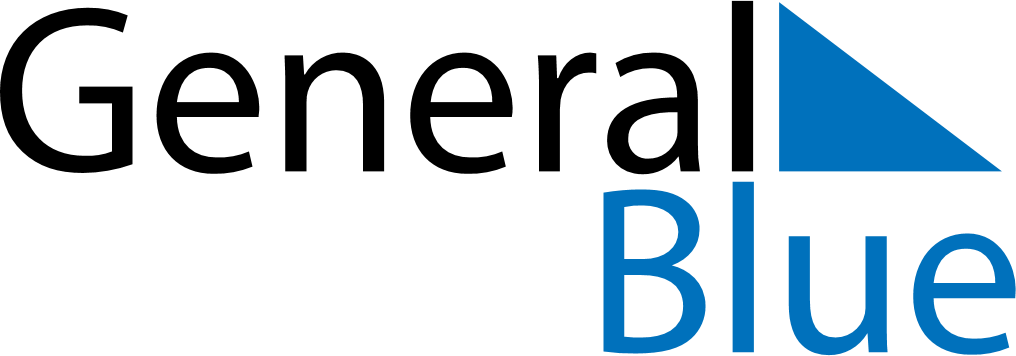 October 2023October 2023October 2023October 2023BurundiBurundiBurundiMondayTuesdayWednesdayThursdayFridaySaturdaySaturdaySunday123456778910111213141415Rwagasore Day1617181920212122Ndadaye DayNdadaye Day23242526272828293031